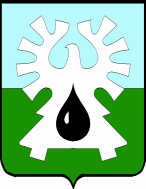 МУНИЦИПАЛЬНОЕ ОБРАЗОВАНИЕ ГОРОД УРАЙХАНТЫ-МАНСИЙСКИЙ АВТОНОМНЫЙ ОКРУГ - ЮГРАКОНТРОЛЬНО-СЧЕТНАЯ ПАЛАТА ГОРОДА УРАЙ28.11.2018                                                                                                                  №111ЗАКЛЮЧЕНИЕна проект решения Думы города Урай«О предложениях о внесении изменений в муниципальные  программы на 2018 год»Рассмотрев проект решения Думы города Урай «О предложениях о внесении изменений в муниципальные программы на 2018 год» (далее – Проект), сообщаем следующее.Проектом предлагается рассмотреть предложения о внесении изменений в объемы финансового обеспечения муниципальных программ в связи с изменениями, вносимыми в бюджет городского округа город Урай на 2018 год. Финансово-экономической экспертизой Проекта установлено:Предложения о внесении изменений в объемы финансового обеспечения муниципальных программ предоставлены в соответствии с Порядком рассмотрения Думой города Урай проектов муниципальных программ и предложений о внесении в них изменений, утвержденного решением Думы города Урай от 19.02.2015 №12.  Предлагаемые Проектом изменения касаются финансового обеспечения 15-ти муниципальных программ и затрагивают показатели основных характеристик бюджета 2018 года. Предложения о внесении изменений в объемы финансового обеспечения муниципальных программ в полном объеме нашли свое отражение в проекте решения Думы города Урай «О внесении изменений и дополнений в бюджет городского округа город Урай на 2018 год и плановый период 2019 и 2020 годов».Заключение:По результатам проведенной экспертизы представленного Проекта, Контрольно-счетная палата города Урай считает возможным предложить депутатам Думы города Урай принять представленный Проект к рассмотрению.Исполняющий        обязанности председателя                                                    В.В. Садыкова628285, Российская Федерация, Тюменская бласть,Ханты-Мансийский автономный округ-Юграг. Урай, микрорайон 2, дом 60Тел. 23264/факс 23264Е-mail:  ksp@uraу.ru